Radian Measure – 6.1What is a radian?										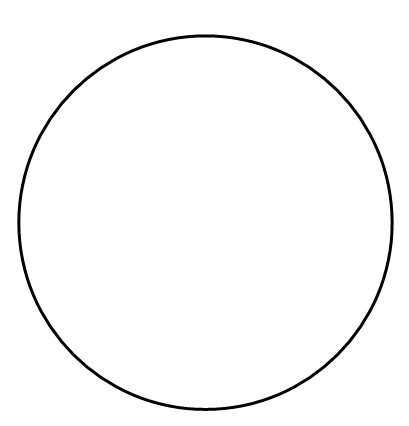 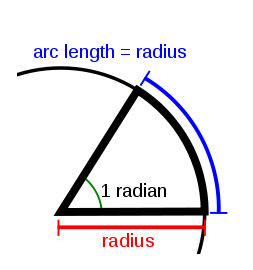 How many radians are there in a whole circle?6. 28 (______) radians = ________degrees3.14  (_____) radians = ___________ degrees
Example 1:  Convert the angle to radiansa) 25 degrees						b)  190 degreesExample 2:  Convert the radian measure to degreesa)  							b) 1.25 radiansThe radian is an alternative way to represent the size of an angle.  The arc length, a, of a circle is proportional to its radius, r, and the central angle that it subtends, , by the formula  .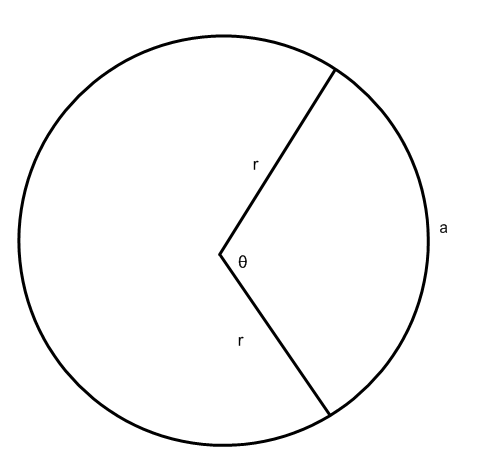 Example 3:  If a= 6cm and r = 3.5 cm,  determine the angle  in radians.Example 4:  The Ferris Wheel at Niagara Falls has a diameter of 150 m and completes one rotation in 6 minutes.  a) Determine the angular velocity,   , in radians per second.  (notice radians per second NOT per minute)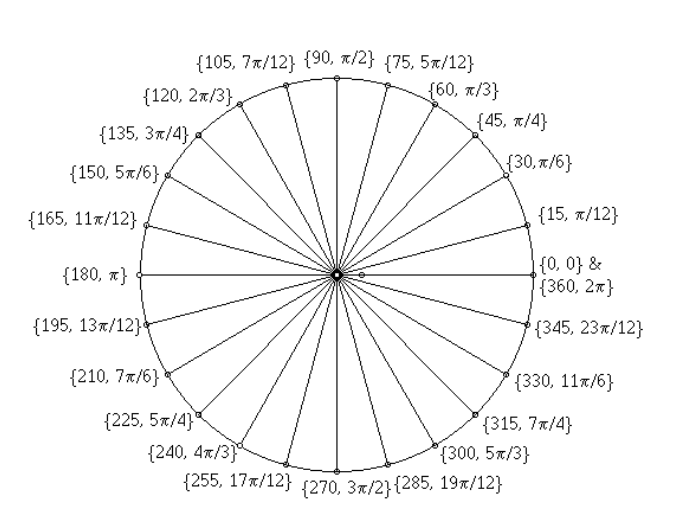 b) How far has a rider traveled at 4 minutes into the ride?